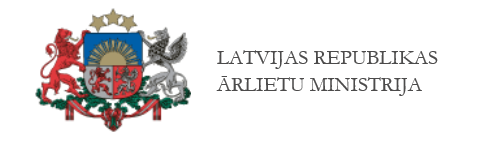 Ārlietu ministrijas biļetens Sankciju aktualitātes FEBRUĀRIS 2023Jaunumi par ANO/ES sankcijām  2023. gada 2. februārī Apvienoto Nāciju Organizācijas Drošības Padome saskaņā ar rezolūcijām Nr. 1267 (1999), Nr.1989 (2011) un Nr. 2253 (2015) noteica sankcijas pret vairākām ar ISIL (Da'esh) un Al-Qaida saistītām personām, grupām un organizācijām.Pieejams: https://press.un.org/en/2023/sc15190.doc.htm 2023. gada 4. februārī Eiropas Savienība (turpmāk – ES)  saskaņā ar Padomes Regulu (ES) 2023/250 grozīja sankciju režīmu pret Krieviju saistībā ar jēlnaftas vai naftas produktu eksportu no Krievijas.Pieejams: https://eur-lex.europa.eu/legal-content/LV/TXT/?uri=CELEX:32023R0250 2023. gada 4. februārī ES saskaņā ar Komisijas Īstenošanas Regulu (ES) 2023/251 grozīja sankciju režīmu pret Krieviju, nosakot ierobežojumus jēlnaftas vai naftas produktu cenām.Pieejams: https://eur-lex.europa.eu/legal-content/LV/TXT/?uri=CELEX:32023R025 2023. gada 3. februārī ES saskaņā ar Komisijas Īstenošanas Regulu (ES) 2023/249 noteica sankcijas pret vienu ar ISIL (Da'esh) saistītu vienību.Pieejams: https://eur-lex.europa.eu/legal-content/LV/TXT/?uri=CELEX:32023R0249 2023. gada 10. februārī ES saskaņā ar Komisijas Īstenošanas Regulu (ES) 2023/329 grozīja identifikācijas informāciju par 29 personām, grupām un organizācijām, pret kurām noteiktas sankcijas, kas saistītas ar organizācijām ISIL (Da'esh) un Al-Qaida.Pieejams: https://eur-lex.europa.eu/legal-content/LV/TXT/?uri=CELEX:32023R0329 2023. gada 6. februārī ES saskaņā ar Padomes Īstenošanas Regulu (ES) 2023/256 atcēla sankcijas pret vienu Krievijas pilsoni, saistībā ar Eiropas Savienības Tiesas spriedumu lietā T-714/20.Pieejams: https://eur-lex.europa.eu/legal-content/LV/TXT/?uri=CELEX:32023R0253 2023. gada 14. februārī ES saskaņā ar Padomes Regulu (ES) 2023/331 grozīja regulas par ierobežojošiem pasākumiem, lai tajās iekļautu noteikumus par izņēmumu humānu apsvērumu dēļ.Pieejams: https://eur-lex.europa.eu/legal-content/LV/TXT/?uri=CELEX:32023R0331 2023. gada 20. februārī ES saskaņā ar Padomes Īstenošanas regulu (ES) 2023/378 noteica sankcijas pret deviņām personām un septiņām vienībām saistībā ar situāciju Mjanmā/Birmā.Pieejams: https://eur-lex.europa.eu/legal-content/LV/TXT/?uri=CELEX:32023R0378 2023. gada 20. februārī ES saskaņā ar Padomes Īstenošanas Regulu (ES) 2023/379 noteica sankcijas pret 32 Irānas pilsoņiem un divām Irānā reģistrētām vienībām saistībā ar situāciju Irānā.Pieejams: https://eur-lex.europa.eu/legal-content/LV/TXT/?uri=CELEX:32023R0379 2023. gada 23. februārī ES saskaņā ar Padomes Regulu (ES) 2023/407 grozījusi aizliegumu piemērošanu līdz 2023. gada 25. augustam saistībā ar humānās krīzes situāciju Sīrijā.Pieejams: https://eur-lex.europa.eu/legal-content/LV/TXT/?uri=CELEX:32023R0407 2023. gada 24. februārī ES saskaņā ar Padomes Īstenošanas Regulu (ES) 2023/419 grozīja ierakstus par 21 fizisku personu un divām juridiskām personām saistībā ar Baltkrievijas iesaistīšanos Krievijas agresijā pret Ukrainu.Pieejams: https://eur-lex.europa.eu/legal-content/LV/TXT/?uri=CELEX:32023R0419 2023. gada 24. februārī ES saskaņā ar Padomes Īstenošanas Regulu (ES) 2023/420 atjaunoja personu, grupu un organizāciju sarakstu, pret kurām noteiktas sankcijas terorisma apkarošanas nolūkā.Pieejams: https://eur-lex.europa.eu/legal-content/LV/TXT/?uri=CELEX:32023R0420 2023. gada 25. februārī ES saskaņā ar Padomes Regulu (ES) 2023/426 noteica papildu prasības līdzekļiem un saimnieciskajiem resursiem, kas iesaldēti, un atļaujām, kas piešķirtas saskaņā ar noteiktajām atkāpēm, saistībā ar Krievijas agresiju pret Ukrainā.Pieejams: https://eur-lex.europa.eu/legal-content/LV/TXT/?uri=CELEX:32023R0426 2023. gada 25. februārī ES pieņēma 10. sankciju pakotni pret Krieviju, ņemot vēra Krievijas militāro agresiju Ukrainā. ES noteica papildus ierobežojumus divējāda lietojuma preču un tehnoloģiju eksportam, noteica sankcijas pret 87 fiziskām un 34 juridiskām personām.Pieejams: https://eur-lex.europa.eu/legal-content/LV/TXT/?uri=CELEX:32023R0427 Pieejams: https://eur-lex.europa.eu/legal-content/LV/TXT/?uri=CELEX:32023R0429 2023. gada 25. februārī ES saskaņā ar Padomes Īstenošanas Regulu (ES) 2023/428 noteica sankcijas pret vienu Krievijas pilsoni saistībā ar situāciju Mali.Pieejams: https://eur-lex.europa.eu/legal-content/LV/TXT/?uri=CELEX:32023R0428 2023. gada 25. februārī ES saskaņā ar Padomes Īstenošanas Regulu (ES) 2023/430 noteica sankcijas pret astoņām personām un septiņām vienībām saistībā ar nopietniem cilvēktiesību pārkāpumiem un aizskārumiem.Pieejams: https://eur-lex.europa.eu/legal-content/LV/TXT/?uri=CELEX:32023R0430 Jaunumi par ASV OFAC sankcijām 2023. gada 1. februārī Amerikas Savienoto Valstu Ārvalstu aktīvu kontroles birojs (turpmāk – ASV OFAC) noteica sankcijas pret desmit fiziskām personām un divpadsmit juridiskām personām, kā arī veica grozījumus vienas fiziskas personas identificējošajā informācijā. Pieejams: https://home.treasury.gov/policy-issues/financial-sanctions/recent-actions/20230201 2023. gada 3. februārī ASV OFAC publicēja lēmumu, kas īsteno cenu griestu politiku Krievijas izcelsmes jēlnaftai un naftas produktiem, vispārējās licences Nr. 56A un Nr. 57A, kā arī ar lēmumu saistītās vadlīnijas.Pieejams: https://home.treasury.gov/policy-issues/financial-sanctions/recent-actions/20230203_33 2023. gada 3. februārī ASV OFAC noteica sankcijas pret septiņiem Irānas pilsoņiem un pret divām Irānā reģistrētām juridiskām personām, kā arī veica grozījumus vienas fiziskas personas identificējošajā informācijā.Pieejams: https://home.treasury.gov/policy-issues/financial-sanctions/recent-actions/20230203 2023. gada 8. februārī ASV OFAC noteica sankcijas pret vienu Nikaragvas un vienu Hondurasas pilsoni, dzēsa ierakstus par 27 personām, kā arī papildināja atbildes uz visbiežāk uzdotajiem jautājumiem Nr. 1113.Pieejams: https://home.treasury.gov/policy-issues/financial-sanctions/recent-actions/20230208 2023. gada 9. februārī ASV OFAC publicēja ar palīdzību zemestrīces radītajā katastrofā Sīrijā saistītu vispārējo licenci Nr. 23.Pieejams: https://home.treasury.gov/policy-issues/financial-sanctions/recent-actions/20230209_33 2023. gada 10. februārī ASV OFAC noteica ar Globālā Magņitska sankciju režīmu saistītās sankcijas pret pieciem Bulgārijas pilsoņiem un piecām Bulgārijā reģistrētām vienībām. Pieejams: https://home.treasury.gov/policy-issues/financial-sanctions/recent-actions/20230210 2023. gada 21. februārī ASV OFAC izdeva vadlīnijas par atļautiem darījumiem, kas saistīti ar zemestrīces seku likvidēšanas pasākumiem Sīrijā.Pieejams: https://home.treasury.gov/policy-issues/financial-sanctions/recent-actions/20230221 2023. gada 22. februārī ASV OFAC noteica sankcijas pret sešiem Meksikas pilsoņiem un pret sešām Meksikā reģistrētām juridiskām personām.Pieejams: https://home.treasury.gov/policy-issues/financial-sanctions/recent-actions/20230222 2023. gada 24. februārī ASV OFAC paplašināja pret Krieviju vērstās sankcijas –  publicēja vispārējās licences Nr. 8F,  Nr. 13D, Nr. 60 un Nr. 61, papildināja atbildes uz pieciem visbiežāk uzdotajiem jautājumiem Nr. 1114 – Nr. 1118, kā arī izdeva izpildrīkojumu Nr. 14024. ASV OFAC noteica sankcijas pret 22 fiziskām personām un 83 vienībām.Pieejams: https://home.treasury.gov/policy-issues/financial-sanctions/recent-actions/20230224 2023. gada 27. februārī ASV OFAC publicēja humānās palīdzības faktu lapu un papildu vadlīnijas humānās palīdzības sniegšanai bezpeļņas nevalstiskajām organizācijām.Pieejams: https://home.treasury.gov/policy-issues/financial-sanctions/recent-actions/20230227 2023. gada 28. februārī ASV OFAC noteica sankcijas pret vienu Meksikas pilsoni, kā arī veica grozījumus vienas Ķīnā reģistrētas juridiskās personas identificējošajā informācijā.Pieejams: https://home.treasury.gov/policy-issues/financial-sanctions/recent-actions/20230228 Aktualitātes sankciju jautājumos Latvijā2023. gada 9. un 10. februārī Ārlietu ministrijas valsts sekretārs Andris Pelšs darba vizītē Briselē aicināja Eiropas Savienības institūciju pārstāvjus strādāt ar sabiedrotajiem trešajās valstīs, veicinot izpratni par noteikto sankciju pret Krieviju apiešanas riskiem.Pieejams: https://www.mfa.gov.lv/lv/jaunums/pelss-brisele-apspriez-turpmaku-atbalstu-ukrainai-un-sadarbibu-ar-starptautiskajiem-partneriem 2023. gada 15. februārī Ārlietu ministrs Edgars Rinkēvičs pieņēma lēmumu iekļaut trīs Krievijas Federācijas pilsoņus Latvijas Republikai nevēlamo personu sarakstā saskaņā ar Imigrācijas likuma 61. panta otro daļu.Pieejams: https://www.mfa.gov.lv/lv/jaunums/par-ieklausanu-latvijas-republikai-nevelamo-personu-saraksta 2023. gada 20. februārī Ārlietu ministrs Edgars Rinkēvičs Briselē piedalījās ES Ārlietu padomes sanāksmē, kurā notika arī diskusija par jaunām sankcijām pret Krieviju. Ārlietu ministrs uzsvēra, ka efektīvi jāievieš pieņemtās sankcijas un jānovērš to apiešana. Jāpagarina līdz šim pieņemtās sankcijas, kā arī jāapstiprina jaunas sankcijas pret Krieviju.Pieejams: https://www.mfa.gov.lv/lv/jaunums/arlietu-ministrs-ir-jaturpina-politiskais-ekonomiskais-un-diplomatiskais-spiediens-pret-krieviju 2023. gada 24. februārī Ņujorkā Ārlietu ministrs Edgars Rinkēvičs Apvienoto Nāciju Organizācijas Drošības padomes sanāksmē par Ukrainu vērsa uzmanību uz Krievijas izmantoto dezinformāciju un propagandu, ar mērķi mobilizēt vietējo un starptautisko atbalstu savas agresijas attaisnošanai pret Ukrainu, tostarp nepatiesi vainojot Eiropas Savienības noteiktās sankcijas pasaules pārtikas krīzē.Pieejams: https://www.mfa.gov.lv/lv/jaunums/edgars-rinkevics-uzruna-ano-drosibas-padomi-baltijas-valstu-un-ziemelvalstu-varda Plašāka informācija par sankcijām pieejama arī Ārlietu ministrijas mājaslapas sadaļā Sankcijas.Sagatavoja: Ārlietu ministrijas Juridiskā departamenta Sankciju nodaļa, e-pasts: sankcijas@mfa.gov.lv 